Kartoffel-Radieschen-Salat mit Sprossen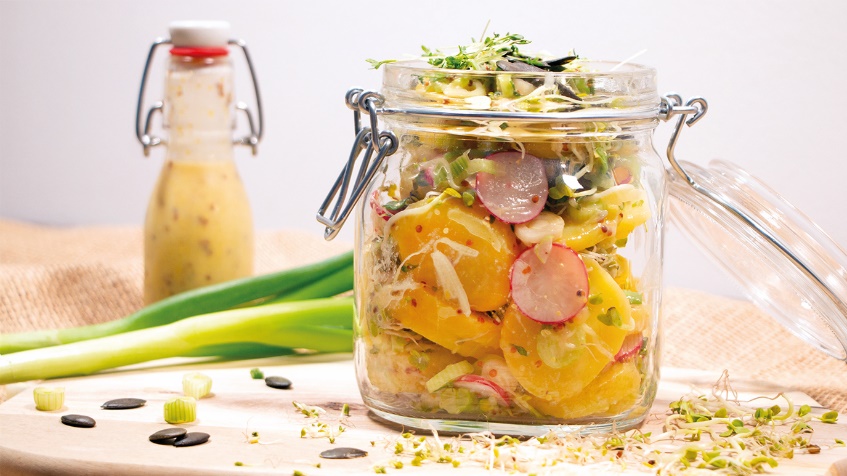 Das Rezept gibt es online unter folgendem Link: https://www.die-kartoffel.de/suche/rezepte/kartoffel-radieschen-salat-mit-sprossen Weitere tolle Rezepte sowie Informationen und Tipps rund um die Kartoffel gibt es zudem unter www.die-kartoffel.de.Über die KMGDie Kartoffel-Marketing GmbH (KMG) wurde 2014 gegründet. Sie versteht sich als „Bündnis der Kartoffelprofis“ und repräsentiert die deutschen Speisekartoffelproduzenten und die Kartoffelhändler. Ihr Ziel ist es, die Verbraucher in Deutschland über die Vielseitigkeit und den hohen Wert der Kartoffel zu informieren. Zur KMG gehören der Deutsche Kartoffelhandelsverband e. V., die Bundesvereinigung Erzeugergemeinschaften Kartoffeln und der Verein Landvolk Niedersachsen – Landesbauernverband e. V. Projekte der KMG werden von der Landwirtschaftlichen Rentenbank unterstützt. Experten-Interviews:Wir arbeiten mit zahlreichen Experten aus dem Kartoffelanbau und aus der Kartoffelproduktion zusammen, die Ihnen für Interviews zur Verfügung stehen. Bitte wenden Sie sich gerne an uns.Pressekontakt: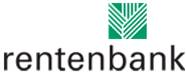 agentur05 GmbH | Christina Fischer

E-Mail: fischer@agentur05.de
Tel.: 0221 925454-816                                                                                    gefördert von der                                                                           Sachsenring 81 | 50677 Köln                                                                          Landwirtschaftlichen RentenbankZutaten:

800 g festkochende Kartoffeln1 Bund Radieschen1 Bund Frühlingszwiebeln3 Handvoll Sprossen1 Handvoll Kresse1 EL körniger Senf

1 EL Dijonsenf 6 EL Weinessig3 EL Olivenöl30 ml Gemüsebrühe2 EL KürbiskerneZubereitung:Die Kartoffeln schälen, kochen und in kleine Scheiben schneiden. Die Radieschen waschen und ebenfalls in Scheiben schneiden, die Frühlingszwiebeln in Ringe schneiden.Alles in einer Salatschüssel miteinander vermengen.Beide Senfsorten, Weinessig, Olivenöl und Brühe in einer weiteren Schüssel miteinander verquirlen und über den Salat geben. Den Salat idealerweise eine Stunde ziehen lassen und vor dem Servieren mit Kürbiskernen bestreuen.Zubereitung:Die Kartoffeln schälen, kochen und in kleine Scheiben schneiden. Die Radieschen waschen und ebenfalls in Scheiben schneiden, die Frühlingszwiebeln in Ringe schneiden.Alles in einer Salatschüssel miteinander vermengen.Beide Senfsorten, Weinessig, Olivenöl und Brühe in einer weiteren Schüssel miteinander verquirlen und über den Salat geben. Den Salat idealerweise eine Stunde ziehen lassen und vor dem Servieren mit Kürbiskernen bestreuen.